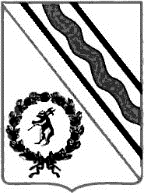 Администрация Тутаевского муниципального районаПОСТАНОВЛЕНИЕот 03.07.2023  № 513-пг. ТутаевО  внесении  изменений  и дополненийв правила  обработки  персональных  данныхв аппарате  Администрации  Тутаевскогомуниципального  района	В  соответствии  с    Федеральным   законом   от  27.07.2006  №  152 – ФЗ  «О персональных  данных», запросом Управления  Роскомнадзора по Ярославской  области  от 27.06.2023 № 2931 – 06/76 «О приведении  в  соответствие  с  требованиями  законодательства  деятельности  по  обработке  персональных  данных  Администрацией  Тутаевского  МР ЯО» Администрация  Тутаевского  муниципального  района 	ПОСТАНОВЛЯЕТ:	1.Внести  в  правила обработки  персональных  данных  в аппарате  Администрации  Тутаевского  муниципального  района, утвержденные  постановлением  Администрации  Тутаевского  муниципального  района  от  08.10.2014  № 428-п «О персональных  данных  в  аппарате  Администрации  Тутаевского  муниципального  района»  следующие  изменения  и  дополнения:пункт  4  изложить  в  следующей  редакции:«4.В Администрации ТМР персональные  данные  могут  обрабатываться  в целях: 4.1. Ведение кадрового  учета.4.2. Обеспечение соблюдения трудового, налогового, пенсионного законодательства РФ.4.3. Обеспечение соблюдения законодательства РФ о муниципальной службе в РФ.4.4. Обеспечение соблюдения законодательства о государственной социальной помощи РФ.4.5. Обеспечение соблюдения жилищного законодательства РФ.4.6. Обеспечение  соблюдения   законодательства   РФ   о2противодействии коррупции.4.7. Обеспечение соблюдения законодательства РФ об исполнительном производстве.4.8. Участие лица в конституционном, гражданском, административном, уголовном судопроизводстве, судопроизводстве в арбитражных судах.4.9. Подготовка, заключение и исполнение гражданско-правового договора.4.10. Оказание государственных и (или) муниципальных услуг, предусмотренных законодательством РФ.4.11. Подбор персонала (соискателей) на вакантные должности Администрации ТМР.4.12. Обработка и рассмотрение обращений граждан.4.13. В иных  целях, предусмотренных действующим  законодательством.Обрабатываемые персональные данные не должны быть избыточными по отношению к заявленным целям их обработки.»;2)пункт 6  дополнить  подпунктом  6.3 следующего  содержания:«6.3. Физические  лица, оставляющие заявления на официальном  сайте Администрации ТМР, пользователи официального  сайта  Администрации  ТМР.»;3)в подпункте 7.1. пункта 7 слова «в подпункте 4.1 пункта 4» заменить  словами «в подпунктах 4.1  -  4.13 пункта 4», слова «в подпунктах 6.1. и 6.2» заменить словами «в подпунктах 6.1,6.2,6.3»;4)в пункте 8 слова «в подпунктах 6.1 и 6.2» заменить  словами  «в подпунктах 6.1,6.2,6.3»;5)в пункте 9 слова «в подпунктах 6.1 и 6.2» заменить  словами «в подпунктах 6.1,6.2,6.3».2.Контроль за  исполнением  настоящего  постановления  возложить  на  управляющего  делами  Администрации  ТМР  Балясникову  С.В.3.Разместить  настоящее  постановление  на  официальном  сайте  Администрации  ТМР.4.Настоящее  постановление  вступает  в  силу  со дня  его  подписания.Временно  исполняющий полномочияГлавы Тутаевского  муниципального  района                            Ю.В. Губерова                